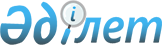 Қазақстан Республикасы Үкіметінің 2004 жылғы 23 қаңтардағы N 73 қаулысына өзгерістер енгізу туралыҚазақстан Республикасы Үкіметінің 2004 жылғы 13 қазандағы N 1047 Қаулысы

      Қазақстан Республикасының Үкіметі қаулы етеді: 

      1. "Қазақстан Республикасының Үкіметі заң жобалау жұмыстарының 2004 жылға арналған жоспары туралы" Қазақстан Республикасы Үкіметінің 2004 жылғы 23 қаңтардағы N 73  қаулысына  мынадай өзгерістер енгізілсін: 

      көрсетілген қаулымен бекітілген Қазақстан Республикасының Үкіметі заң жобалау жұмыстарының 2004 жылға арналған жоспарында: 

      реттік нөмірі 38-1-жол алынып тасталсын; 

      мынадай мазмұндағы реттік нөмірі 39-1-жолмен толықтырылсын: 

"39-1 Қазақстан Республикасының  ЭБЖМ  қазан  қазан  қараша Б.Т. 

      кейбір заң актілеріне                                 Сұлтанов 

      жұмылдыру даярлығы және 

      жұмылдыру мәселелері 

      бойынша өзгерістер мен 

      толықтырулар енгізу  

      туралы                                                     "; 

      2. Осы қаулы қол қойылған күнінен бастап күшіне енеді.        Қазақстан Республикасының 

      Премьер-Министрі 

 
					© 2012. Қазақстан Республикасы Әділет министрлігінің «Қазақстан Республикасының Заңнама және құқықтық ақпарат институты» ШЖҚ РМК
				